ПОСТАНОВЛЕНИЕ09  января  2018   года № 1Об утверждении плана работы администрации сельского поселения Султанбековский сельсовет муниципального района Аскинский район Республики Башкортостан на 2018  годУтвердить прилагаемый план работы Администрации сельского поселения Султанбековский   сельсовет муниципального района Аскинский район Республики Башкортостан на 2018  год.Контроль  исполнения  настоящего постановления оставляю за собой.Глава   сельского поселения                                        Суфиянов И.В.БАШҠОРТОСТАН РЕСПУБЛИКАҺЫАСҠЫН  РАЙОНЫМУНИЦИПАЛЬ РАЙОНЫНЫҢСОЛТАНБӘК АУЫЛ СОВЕТЫАУЫЛ  БИЛӘМӘҺЕ ХАКИМИӘТЕ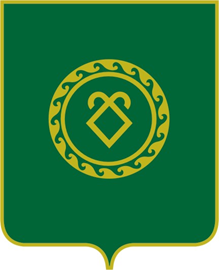 АДМИНИСТРАЦИЯСЕЛЬСКОГО ПОСЕЛЕНИЯСУЛТАНБЕКОВСКИЙ СЕЛЬСОВЕТМУНИЦИПАЛЬНОГО РАЙОНААСКИНСКИЙ РАЙОНРЕСПУБЛИКИ  БАШКОРТОСТАН